ПОСТАНОВЛЕНИЕ № 21 аО подготовке проекта Правил землепользования и застройки сельскогопоселения Карабашевский  сельсовет муниципального районаИлишевский район Республики Башкортостан с.Карабашево                                                                                                                      12 сентября .	Руководствуясь ст.31 «Градостроительного кодекса Российской Федерации» от 29.12.2004 №190-ФЗ, Федеральным законом от 6 октября 2003 года № 131-ФЗ «Об общих принципах организации местного самоуправления в Российской Федерации» ,Уставом сельского поселения КАРАБАШЕВСКИЙ сельсовет муниципального района Илишевский район Республики Башкортостан, ПОСТАНОВЛЯЮ:	1. Подготовить проект Правил землепользования и застройки сельского поселения Карабашевский  сельсовет муниципального района Илишевский район Республики Башкортостан.2. Утвердить  состав  и порядок деятельности комиссии по подготовке проекта Правил землепользования и застройки сельского поселения Карабашевский  сельсовет муниципального района Илишевский район Республики Башкортостан, согласно приложениям № 1 и № 2.3. Утвердить порядок и сроки проведения работ по подготовке проекта Правил землепользования и застройки сельского поселения Карабашевский сельсовет муниципального района Илишевский район Республики Башкортостан, согласно приложения № 3.4. Утвердить порядок направления в комиссию предложений заинтересованных лиц по подготовке проекта Правил землепользования и застройки сельского поселения Карабашевский сельсовет муниципального района Илишевский район Республики Башкортостан, согласно приложения № 4.5. Утвердить последовательность градостроительного зонирования территории, согласно приложения № 5.	6. Настоящее постановление и приложения к постановлению Совета сельского поселения Карабашевский сельсовет муниципального района Илишевский район Республики Башкортостан подлежит обнародованию в установленном порядке.Глава  Сельского поселения                  			Р.И.Шангареев.БАШКОРТОСТАН РЕСПУБЛИКАҺЫ
             МУНИЦИПАЛЬ РАЙОН                                                                                                                                         иЛЕШ РАЙОНыКАРАБАШауылСОВЕТЫ АУЫЛ БИЛӘМӘҺЕХАКИМИӘТЕ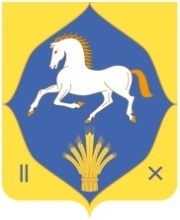 РЕСПУБЛИКА БАШКОРТОСТАНМУНИЦИПАЛЬНЫЙ РАЙОНИЛИШЕВСКИЙ РАЙОНАДМИНИСТРАЦИЯСЕЛЬСКОГО ПОСЕЛЕНИЯКАРАБАШЕВСКИЙСЕЛЬСОВЕТРЕСПУБЛИКА БАШКОРТОСТАНМУНИЦИПАЛЬНЫЙ РАЙОНИЛИШЕВСКИЙ РАЙОНАДМИНИСТРАЦИЯСЕЛЬСКОГО ПОСЕЛЕНИЯКАРАБАШЕВСКИЙСЕЛЬСОВЕТ   6Карабаш ауылы,Тыныслык урамы- 54.    Тел .8(34762) 38-1-32 Факс 8(34762) 38-1-91        эл.адрес karabash-sp@yandex.ru   6Карабаш ауылы,Тыныслык урамы- 54.    Тел .8(34762) 38-1-32 Факс 8(34762) 38-1-91        эл.адрес karabash-sp@yandex.ru     452266, с. Карабашево, ул. Мира -54.   Тел.8(34762) 38-1-32 Факс 8(34762) 38-1-91           эл.адрес karabash-sp@yandex.ru     452266, с. Карабашево, ул. Мира -54.   Тел.8(34762) 38-1-32 Факс 8(34762) 38-1-91           эл.адрес karabash-sp@yandex.ru